Rozpočtové opatření č. 18/2017Schválené Radou města Klimkovic dne 6.9.2017, bod 85/1643.1Rada města Klimkovic      s c h v a l u j e      úpravu rozpočtu pro rok 2017 – rozpočtové opatření č. 18/2017, kterým se:zvyšují příjmy pol. 4122 Neinvestiční přijaté transfery od krajů					o	  46.609,50 KčCelkem se příjmy zvyšují								o	  46.609,50 Kč							 azvyšují výdaje § 3113 pol. 5336 Základní školy							o	    46.609,50 Kč§ 3412 Sportovní zařízení v majetku obce						o	    43.100,00 Kč§ 3429 Ostatní zájmová činnost a rekreace					o 	    10.000,00 Kč§ 3613 Nebytové hospodářství							o	    18.150,00 Kč§ 6409 Ostatní činnosti jinde nezařazené						o	    16.573,00 Kčasnižují výdaje§ 3612 Bytové hospodářství		                         				o                87.823,00 Kč Celkem se výdaje zvyšují								o	    46.609,50 Kč							 Ing. Renáta Jančovávedoucí finančního odboru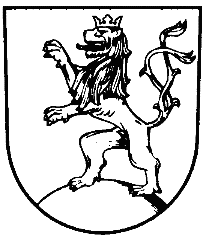 